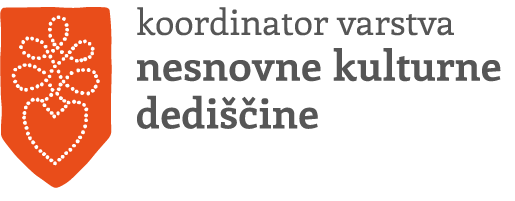 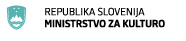 AKTIVNOSTI ZA VPIS ENOT NESNOVNE KULTURNE DEDIŠČINE V REGISTER NESNOVNE DEDIŠČINE, RAZGLASITEV NESNOVNE DEDIŠČINE POSEBNEGA DRŽAVNEGA POMENA IN PRIPRAVO NOMINACIJE ZA UNESCOV REPREZENTATIVNI SEZNAM NESNOVNE KULTURNE DEDIŠČINE ČLOVEŠTVAUvodna pojasnilaV skladu s slovensko in mednarodno zakonodajo:  Zakonom o varstvu kulturne dediščine (v nadaljevanju ZVKD-1) in Konvencijo o varovanju nesnovne kulturne dediščine je postopek vpisovanja, razglašanja in nominiranja enot nesnovne kulturne dediščine v Sloveniji sledeč: enota mora biti najprej vpisana v (nacionalni) Register nesnovne kulturne dediščine (v nadaljevanju: register), nato Koordinator varstva nesnovne kulturne dediščine (v nadaljevanju: koordinator), če enota ustreza merilom, poda predlog na Ministrstvo za kulturo (v nadaljevanju: MK) za razglasitev nesnovne dediščine za nesnovno dediščino posebnega državnega pomena (možno je tudi predlagati razglasitev lokalni skupnosti za razglasitev nesnovne dediščine posebnega lokalnega pomena, a v tem primeru nominacija za Unesco ni mogoča), nato se lahko začnejo postopki priprave za nominacijo enote na Unescov Reprezentativni seznam nesnovne kulturne dediščine človeštva (v nadaljevanju: Reprezentativni seznam).Koordinator izvaja državno javno službo za področje varstva nesnovne kulturne dediščine; od leta 2011 je to Slovenski etnografski muzej (SEM). Podrobnejši opis postopkov in aktivnostiVPIS V REGISTER NESNOVNE KULTURNE DEDIŠČINE Register nesnovne kulturne dediščine vodi MK, Direktorat za kulturno dediščino. Postopek vpisa v register nesnovne kulturne dediščine: Vsa navodila, dokumente in obrazce za pripravo pobude najdete na spletni strani koordinatorja: http://www.nesnovnadediscina.si/.Koordinator zbira pobude, jih pregleda in ob morebitnih pomanjkljivostih prosi za dopolnitve.Popolne pobude obravnava delovna skupina koordinatorja trikrat letno (februar, junij in oktober).Če je enota primerna za vpis v register, koordinator pripravi predlog za vpis v register (strokovno primeren, podroben opis dediščine, karakteristični prikazi, izjave nosilcev itd).MK vpiše enoto v register, ki je dostopen na spletni povezavi: http://www.mk.gov.si/si/storitve/razvidi_evidence_in_registri/register_nesnovne_kulturne_dediscine/seznam_registriranih_enot_nesnovne_kulturne_dediscine/. RAZGLASITEV ZA NESNOVNO DEDIŠČINO POSEBNEGA DRŽAVNEGA POMENA V skladu z 20. členom ZVKD-1 se spomenik državnega pomena (nesnovna dediščina posebnega državnega pomena) razglasi z aktom vlade. Predlog za razglasitev pripravi koordinator, odlok o razglasitvi pripravi MK; sprejme ga vlada RS na predlog resornega ministrstva. Postopek razglasitve nesnovne dediščine za nesnovno dediščino posebnega državnega pomena:Koordinator po lastni presoji ali na pobudo pošlje predlog za razglasitev nesnovne dediščine za nesnovno dediščino posebnega državnega pomena na MK (razglasi se lahko samo dediščina, ki je vpisana v register).MK v sodelovanju s koordinatorjem pripravi odlok o razglasitvi enote za nesnovno dediščino posebnega državnega pomena.Izvede se seznanitev s predlogom za razglasitev.Seznanitev  se praviloma izvede v obliki javne obravnave, na katero se poleg nosilcev vključi tudi druga zainteresirana javnost (lokalna skupnost ipd.).  Osnutek odloka se objavi na spletnih straneh MK, koordinatorja ter na portalu e-demokracija (http://e-uprava.gov.si/e-uprava/edemokracija.euprava). Določita se rok in naslov za pošiljanje pripomb (od 10 dni do enega meseca).  O objavi koordinator obvesti nosilce.Izvede se javna obravnava. Vodi jo koordinator ob pomoči MK, lahko se izvede v sodelovanju z lokalno skupnostjo. Na obravnavo se obvezno vabijo nosilci.Koordinator pripravi odgovor na pripombe in ga posreduje vsem, ki so pripombe poslali.MK v sodelovanju s  koordinatorjem pripravi končni predlog odloka.MK posreduje predlog odloka v medresorsko usklajevanje.MK posreduje predlog odloka v obravnavo na vlado.Vlada sprejeti odlok objavi v Uradnem listu RS (odlok praviloma začne veljati dan po objavi).NOMINACIJA ZA REPREZENTATIVNI SEZNAM NESNOVNE KULTURNE DEDIŠČINE ČLOVEŠTVANominacija mora biti pripravljena skladno s Konvencijo o varovanju nesnovne kulturne dediščine in operativnimi direktivami na predpisanem obrazcu, skupaj s slikovnim in avdio gradivom (prostih vseh avtorskih pravic) in v skladu s predvideno časovnico (31.3. v tekočem letu). Gradiva so dostopna na spletnih straneh Unesco, posvečenih nesnovni kulturni dediščini: http://www.unesco.org/culture/ich/. Priprava vse potrebne dokumentacije in prilog zahteva interdisciplinarno delovno skupino v sodelovanju s koordinatorjem in MK. Nosilec priprave nominacije je praviloma skupnost, ki je nosilka nesnovne dediščine. Aktivnosti:Oblikovanje interdisciplinarne delovne skupine.Izpolnitev predpisanega obrazca, ki je dostopen na spletni strani: http://www.unesco.org/culture/ich/index.php?lg=en&pg=00184.Končna oblika besedila v predpisanem obrazcu, ki je predviden za oddajo na Unesco v tekočem letu, mora biti oddana na MK konec januarja, v februarju potekajo še zadnja usklajevanja, dopolnitve in popravki. Marca pa mora biti izvedena še formalna potrditev na vladi. Izbor 10 reprezentativnih fotografij v skladu z navodili (prostih vseh avtorskih pravic): http://www.unesco.org/culture/ich/index.php?lg=en&pg=00184.Priprava video posnetka v skladu z navodili (največ 10 minut, prosti vseh avtorskih pravic): http://www.unesco.org/culture/ich/index.php?lg=en&pg=00184. Neuraden prevod obrazca in navodil za vpis na Unescov Reprezentativni seznamnesnovne kulturne dediščine človeštva v slovenščino:Obrazec:http://www.mk.gov.si/fileadmin/mk.gov.si/pageuploads/Ministrstvo/Razvidi/RKD_Ziva/ICH-02-SL.docNavodila:http://www.mk.gov.si/fileadmin/mk.gov.si/pageuploads/Ministrstvo/Razvidi/RKD_Ziva/ICH-02-instructions-SL.docInformacije in podrobnejša navodilaKoordinator varstva nesnovne kulturne dediščine:http://www.nesnovnadediscina.si/ Ministrstvo za kulturo:http://www.mk.gov.si/si/delovna_podrocja/direktorat_za_kulturno_dediscino/varstvo_nesnovne_kulturne_dediscine/Seznam nesnovne kulturne dediščine (UNESCO):http://www.unesco.org/culture/ich/index.php?pg=00011O konvenciji:http://www.unesco.org/culture/ich/index.php?lg=en&pg=00006Informacije in dokumenti za nominacijo:http://www.unesco.org/culture/ich/index.php?lg=en&pg=00184Zakon o ratifikaciji Konvencije o varovanju nesnovne kulturne dediščine (Uradni list RS -Mednarodne pogodbe, št. 1/08)http://pisrs.si/Pis.web/pregledPredpisa?id=ZAKO5016Kontaktne osebeKoordinator varstva nesnovne kulturne dediščine - SEM:+mag. Adela PuklSlovenski etnografski muzejMetelkova 2, LjubljanaT: +386 (0)1 300 87 86E-mail: adela.pukl@etno-muzej.sidr. Nena ŽidovSlovenski etnografski muzejMetelkova 2, LjubljanaT: +386 (0)1 300 87 60E-mail: nena.zidov@etno-muzej.simag. Anja JerinSlovenski etnografski muzejMetelkova 2, LjubljanaT: +386 (0)1 300 87 833 E-mail: anja.jerin@etno-muzej.siMK, Direktorat za kulturno dediščino:Špela SpanželMinistrstvo za kulturoDirektorat za kulturno dediščino 
Maistrova ulica 10, SI-1000 Ljubljana
T:+386 (0)1 400 79 26
E-mail: spela.spanzel@gov.simag. Ksenija Kovačec NagličMinistrstvo za kulturoDirektorat za kulturno dediščino, INDOK centerMaistrova ulica 10, SI-1000 LjubljanaT: +386 (0)1 400 79 38E-mail: ksenija.kovacec@gov.siPripravili:MK in SEM, oktober 2012, zadnja dopolnitev december 2021